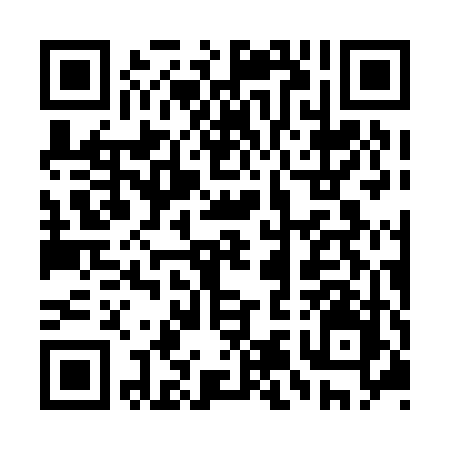 Prayer times for Domaine-des-Deux-Lacs, Quebec, CanadaMon 1 Jul 2024 - Wed 31 Jul 2024High Latitude Method: Angle Based RulePrayer Calculation Method: Islamic Society of North AmericaAsar Calculation Method: HanafiPrayer times provided by https://www.salahtimes.comDateDayFajrSunriseDhuhrAsrMaghribIsha1Mon3:085:0812:586:228:4810:472Tue3:095:0912:586:228:4810:473Wed3:105:0912:586:228:4710:464Thu3:125:1012:596:228:4710:455Fri3:135:1112:596:228:4710:446Sat3:145:1212:596:218:4610:447Sun3:155:1212:596:218:4610:438Mon3:165:1312:596:218:4510:429Tue3:185:1412:596:218:4510:4110Wed3:195:151:006:218:4410:3911Thu3:205:161:006:208:4310:3812Fri3:225:161:006:208:4310:3713Sat3:235:171:006:208:4210:3614Sun3:255:181:006:198:4110:3415Mon3:265:191:006:198:4110:3316Tue3:285:201:006:198:4010:3217Wed3:305:211:006:188:3910:3018Thu3:315:221:006:188:3810:2919Fri3:335:231:006:178:3710:2720Sat3:355:241:016:178:3610:2621Sun3:365:251:016:168:3510:2422Mon3:385:261:016:168:3410:2223Tue3:405:271:016:158:3310:2124Wed3:415:291:016:148:3210:1925Thu3:435:301:016:148:3110:1726Fri3:455:311:016:138:3010:1527Sat3:475:321:016:138:2910:1428Sun3:485:331:016:128:2810:1229Mon3:505:341:016:118:2610:1030Tue3:525:351:006:108:2510:0831Wed3:545:361:006:108:2410:06